1.pielikumsMinistru kabineta2021.gada_____.______noteikumiem Nr._______Iesniegums
atzītās struktūras statusa iegūšanaiPiezīmes.
1. * Atbilstoši papildināt, ja minētajam personālam ir norīkoti vietnieki.
2. ** Dokumenta rekvizītus "datums" un "paraksts" neaizpilda, ja elektroniskais dokuments ir sagatavots atbilstoši normatīvajiem aktiem par elektronisko dokumentu noformēšanu.Ministru prezidents						A. K. Kariņš Satiksmes ministrs							T. LinkaitsIesniedzējs: satiksmes ministrs				    	T. LinkaitsVīza: valsts sekretāre			I. StepanovaSākotnējā apstiprināšana/ Izmaiņas apstiprinājumā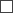 Plānotais darbības sākums: dd/mm/ggggJuridiska persona/IestādeJuridiska persona/IestādeNosaukumsReģistrācijas numursJuridiskā adrese un faktiskā adreseTālrunisE-pastsKontaktpersonaKontaktpersonaVārds, uzvārdsAmatsTālrunisE-pastsDokuments, kas apliecina Civilās aviācijas aģentūras maksas pakalpojuma samaksuDokuments, kas apliecina Civilās aviācijas aģentūras maksas pakalpojuma samaksuMaksājuma numursMaksājuma datumsPlānotā darbības jomaPlānotā darbības jomaPlānotā darbības jomaPlānotā darbības jomaNr.
p.k.1.2.3.4.Atzītās struktūras personāls, telpas un aprīkojumsAtzītās struktūras personāls, telpas un aprīkojumsAtbildīgais vadītājs *Atbildīgais vadītājs *Vārds, uzvārdsTālrunisE-pastsDarba līgumspilna/ nepilna laikaTeorētisko zināšanu novērtētājsTeorētisko zināšanu novērtētājsVārds, uzvārdsTālrunisE-pastsDarba līgumspilna/ nepilna laikaTeorētisko zināšanu instruktorsTeorētisko zināšanu instruktorsVārds, uzvārdsTālrunisE-pastsPieredze teorētisko zināšanu pasniedzēja darbāTālvadības pilota vai bezpilota gaisa kuģa ekspluatanta pieredzeSpecifiskās bezpilota gaisa kuģu kategorijas teorētisko zināšanu eksāmena kārtošanas datumsCivilās aviācijas aģentūras organizēta teorētisko zināšanu pasniedzējs eksāmena  (ja piemērojams) kārtošanas datums Esošā aviācijas kvalifikācijas (ja piemērojams)Darba līgumspilna/ nepilna laikaPraktisko prasmju instruktorsPraktisko prasmju instruktorsVārds, uzvārdsTālrunisE-pastsTālvadības pilota vai bezpilota gaisa kuģa ekspluatanta pieredzeEsošās kvalifikācijasDarba līgumspilna/ nepilna laikaPraktisko prasmju novērtētājsPraktisko prasmju novērtētājsVārds, uzvārdsTālrunisE-pastsTālvadības pilota vai bezpilota gaisa kuģa ekspluatanta pieredzeEsošās kvalifikācijasDarba līgumspilna/ nepilna laikaEkspluatācijas ( Prakses) vieta(-as), ko plānots izmantot (ja piemērojams)Ekspluatācijas ( Prakses) vieta(-as), ko plānots izmantot (ja piemērojams)Ekspluatācijas ( Prakses) vieta(-as), ko plānots izmantot (ja piemērojams)Nr.
p.k.1.2.3.4.Iesniegumam pievienotie dokumentiIesniegumam pievienotie dokumentiIesniegumam pievienotie dokumentiIesniegumam pievienotie dokumentiRokasgrāmatasLīgumiPersonāla kvalifikācijaCitidarbības rokasgrāmata mācību programmu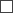 personāla telpuapdrošināšanas polise (ja piemērojams)apliecībasertifikātsEsatbildīgais vadītājs(vārds, uzvārds)(vārds, uzvārds)(nosaukums)(nosaukums) atzītā struktūraapliecinu, ka visas iesniegumā minētās personas atbilst piemērojamām prasībām un visa sniegtā informācija ir pilnīga un pareiza.apliecinu, ka visas iesniegumā minētās personas atbilst piemērojamām prasībām un visa sniegtā informācija ir pilnīga un pareiza.apliecinu, ka visas iesniegumā minētās personas atbilst piemērojamām prasībām un visa sniegtā informācija ir pilnīga un pareiza.(datums**)(paraksts**)